◆受講申込書　　10/16（月）までＦＡＸまたはお電話でお申し込みください日　時平成２９年１０月１８日（水）19：00～21：00講　師中嶋昭夫税理士事務所　中嶋　昭夫　氏場　所小矢部市商工会館３階　大会議室　内　容軽減税率導入でどんな影響があるのかなど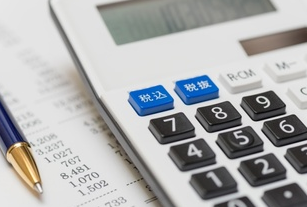 対象者会員事業所　経理担当者など参加料無料事業所名受講者氏名連絡先TEL